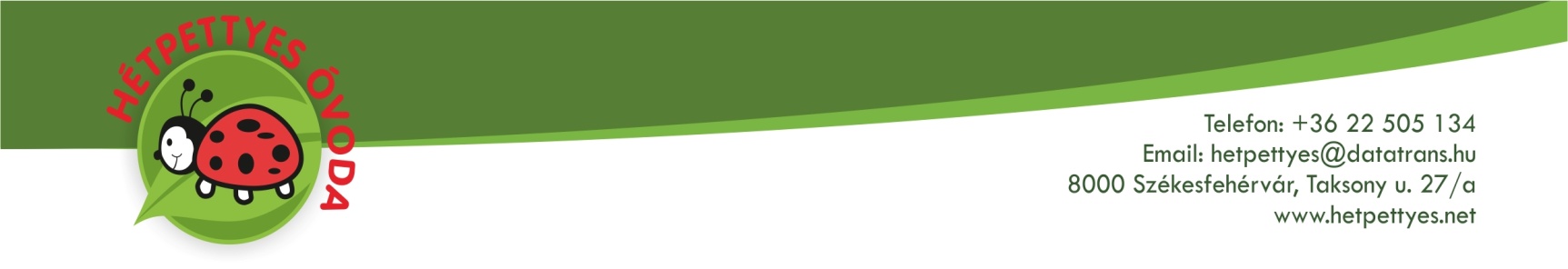 BEIRATKOZÁS 2021-20222021. szeptember 1-jétől minden olyan kisgyermeknek, aki 2021. augusztus 31-ig betölti a harmadik életévét, legalább napi négy órában kötelező óvodába járnia. Kérjük a Szülőket, hogy azon kisgyermekek esetében is jelezzék felvételi igényüket az intézményeknél, akik 2021. szeptember 1. és 2022. február 28. napja között töltik be a harmadik életévüket.A következő nevelési évre 2021. április 26-a és 28-a (hétfő-szerda) között, naponta 8.00- 18.00 óráig lehet beíratni a kisgyermekeket a Hétpettyes Óvodába web: www.hetpettyes.net e-mail: 7pettyesovoda@gmail.comtelefon: 22/505- 134cím: 8000 Székesfehérvár Taksony u. 27/a Mese-Vár Tagóvodába web: www.mesevar.net e-mail: mesevar8000@gmail.comtelefon: 22/317-365cím: 8000 Székesfehérvár Fűtőház utca 3-5A járványhelyzet miatt a beiratkozás elsősorban online zajlik. Elektronikus úton történő beiratkozás esetén az óvoda email címére szükséges a szülőnek jeleznie szándéknyilatkozat formájában gyermeke beíratási szándékát. Ebben az esetben a beiratkozáshoz szükséges dokumentumok bemutatása az első óvodai nevelési napon történik.

Személyesen történő beiratkozásra kizárólag az óvodával történt telefonos egyeztetést követően, előzetesen egyeztetett időpontban kerülhet sor. (Az óvoda beosztást készít a beiratkozások időpontjára a járványügyi szabályok figyelembevételével.) 